桃園市109學年度永平工商高級中等學校教學活動設計單(授課者填寫)桃園市109學年度永平工商高級中等學校公開授課同儕學習活動照片(觀課者協助拍攝)桃園市109學年度永平工商高級中等學校教師公開授課觀課自評表(授課者填寫)桃園市109學年度永平工商高級中等學校教師公開授課觀課紀錄表(觀課者填寫)備註：一、請各位老師自行選填一週次進行公開授課(10/26~11/20) ，每位老師1場教學，2場觀摩他人。二、授課教師要交【附錄-2】教學活動設計單（電子檔）、【附錄-5】公開授課自評表；觀課教師要交【附錄-3】教師同儕學習活動照片、【附錄-4】公開授課觀課紀錄表。以上各種表件如下。三、教學活動設計請於教學前兩週，回傳電子檔給實研組，並上傳至歷程平台。四、於12/31前回傳觀課資料授課教師葉佳忠學習目標方程式的求法平行與垂直二元一次方程組解幾何意義方程式的求法平行與垂直二元一次方程組解幾何意義方程式的求法平行與垂直二元一次方程組解幾何意義教學班級夜餐3乙學習目標方程式的求法平行與垂直二元一次方程組解幾何意義方程式的求法平行與垂直二元一次方程組解幾何意義方程式的求法平行與垂直二元一次方程組解幾何意義教學領域數學學生先備經驗或教材分析二元一次方程組的概念兩點的距離公式國中上過的解聯立相關概念二元一次方程組的概念兩點的距離公式國中上過的解聯立相關概念二元一次方程組的概念兩點的距離公式國中上過的解聯立相關概念教學單元方程式學生先備經驗或教材分析二元一次方程組的概念兩點的距離公式國中上過的解聯立相關概念二元一次方程組的概念兩點的距離公式國中上過的解聯立相關概念二元一次方程組的概念兩點的距離公式國中上過的解聯立相關概念教材來源甌馨學生先備經驗或教材分析二元一次方程組的概念兩點的距離公式國中上過的解聯立相關概念二元一次方程組的概念兩點的距離公式國中上過的解聯立相關概念二元一次方程組的概念兩點的距離公式國中上過的解聯立相關概念教學日期109年11月17日第三節學生先備經驗或教材分析二元一次方程組的概念兩點的距離公式國中上過的解聯立相關概念二元一次方程組的概念兩點的距離公式國中上過的解聯立相關概念二元一次方程組的概念兩點的距離公式國中上過的解聯立相關概念教學活動教學活動教學活動教學活動時間評量方式1.方程式的求法2.平行與垂直3.二元一次方程組解知幾何意義4.方程式，是人類用數學的語言，對宇宙萬物的讚頌5.偉大的方程式更是精簡濃縮科學艱困的發展過程6.在方程式簡潔的外表下，其實敘說者科學的發展與知識傳遞7.方程式背後隱含了社會科學文化的意義1.方程式的求法2.平行與垂直3.二元一次方程組解知幾何意義4.方程式，是人類用數學的語言，對宇宙萬物的讚頌5.偉大的方程式更是精簡濃縮科學艱困的發展過程6.在方程式簡潔的外表下，其實敘說者科學的發展與知識傳遞7.方程式背後隱含了社會科學文化的意義1.方程式的求法2.平行與垂直3.二元一次方程組解知幾何意義4.方程式，是人類用數學的語言，對宇宙萬物的讚頌5.偉大的方程式更是精簡濃縮科學艱困的發展過程6.在方程式簡潔的外表下，其實敘說者科學的發展與知識傳遞7.方程式背後隱含了社會科學文化的意義1.方程式的求法2.平行與垂直3.二元一次方程組解知幾何意義4.方程式，是人類用數學的語言，對宇宙萬物的讚頌5.偉大的方程式更是精簡濃縮科學艱困的發展過程6.在方程式簡潔的外表下，其實敘說者科學的發展與知識傳遞7.方程式背後隱含了社會科學文化的意義45min請同學上台示範隨堂練習。抽問同學公式。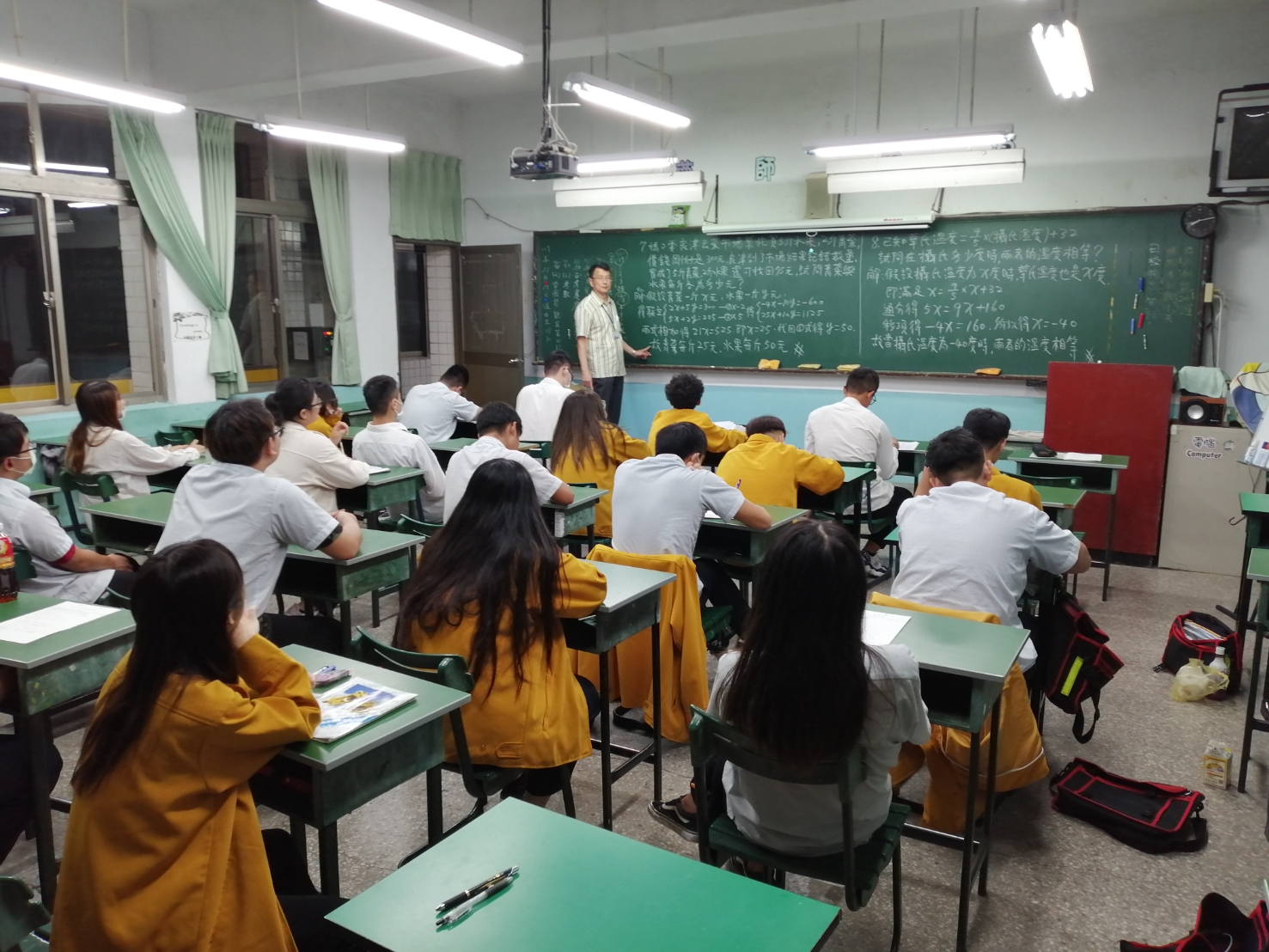 活動：公開授課         日期：109/11/17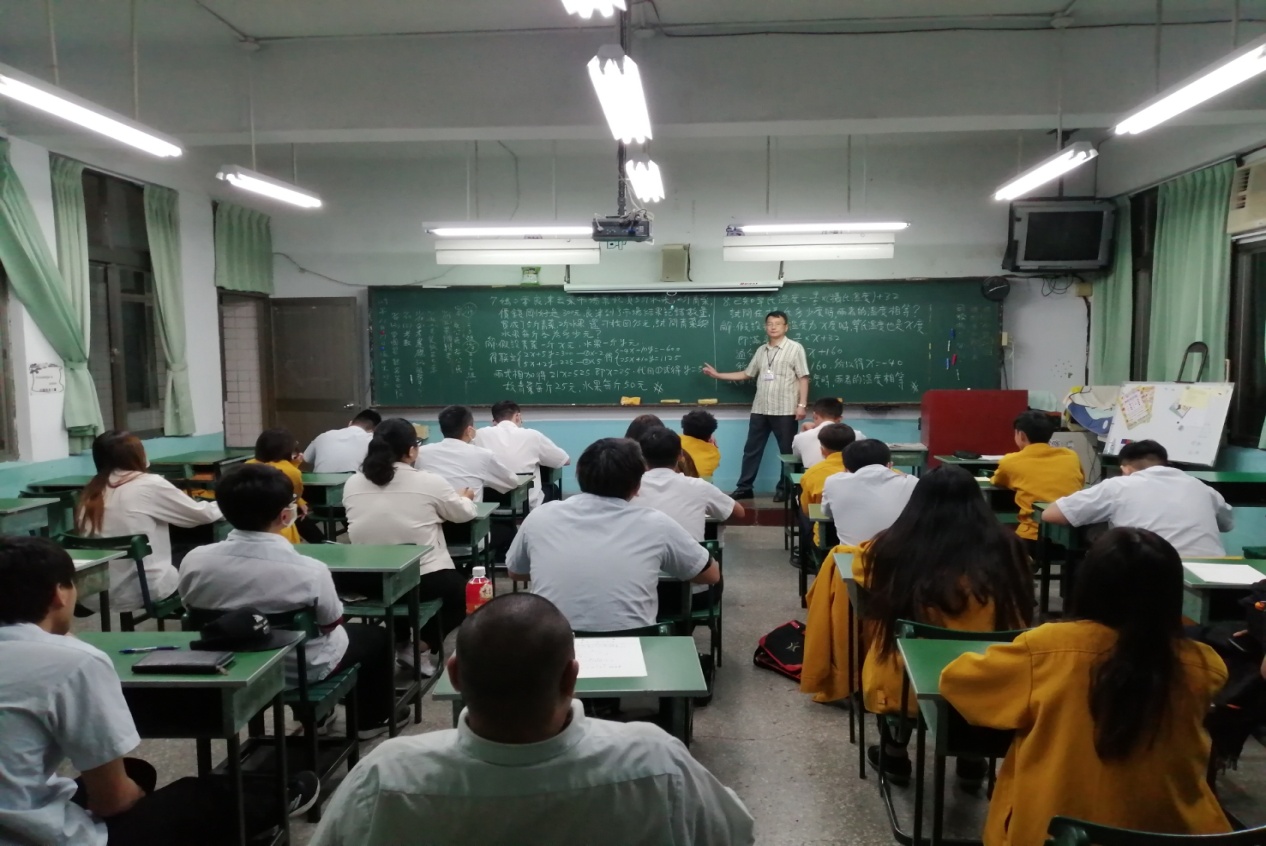 活動：教室觀察         日期：109/11/17觀課教師楊依靜教學班級夜餐3乙教學領域教學單元第一章方程式第一章方程式第一章方程式教學內容方程式的求法方程式的求法方程式的求法實際教學內容簡述教學活動學生表現學生表現實際教學內容簡述1.方程式的求法2.平行與垂直3.二元一次方程組解知幾何意義4.方程式，是人類用數學的語言，對宇宙萬物的讚頌5.偉大的方程式更是精簡濃縮科學艱困的發展過程1.大部分學生能參與課程內容2.部份學生需老師盯著背公式3.部分學生能連接舊有觀念4.學生比較被動式的學習1.大部分學生能參與課程內容2.部份學生需老師盯著背公式3.部分學生能連接舊有觀念4.學生比較被動式的學習學習目標達成情形約45%能吸收上課狀況，但有55%分心須時時提醒約45%能吸收上課狀況，但有55%分心須時時提醒約45%能吸收上課狀況，但有55%分心須時時提醒自我省思1.讓數學能力較好者引導數學學習成就低的。2.大部分老師講解的內容，看能否讓部分學生試著用自己理解的方式，先講述一次。3.隨時要提醒學生專心學習不要分心1.讓數學能力較好者引導數學學習成就低的。2.大部分老師講解的內容，看能否讓部分學生試著用自己理解的方式，先講述一次。3.隨時要提醒學生專心學習不要分心1.讓數學能力較好者引導數學學習成就低的。2.大部分老師講解的內容，看能否讓部分學生試著用自己理解的方式，先講述一次。3.隨時要提醒學生專心學習不要分心同儕回饋後心得1.約有30%程度較好的學會點頭示意了解。2.中間的學生會願意問旁邊的學生。3.約有40%比較容易分心。1.約有30%程度較好的學會點頭示意了解。2.中間的學生會願意問旁邊的學生。3.約有40%比較容易分心。1.約有30%程度較好的學會點頭示意了解。2.中間的學生會願意問旁邊的學生。3.約有40%比較容易分心。觀課教師楊依靜觀課日期109年11月17日教學班級夜餐3乙夜餐3乙夜餐3乙教學領域教學單元第一冊第一章：方程式第一冊第一章：方程式第一冊第一章：方程式教學內容方程式方程式方程式教學觀察教學活動學生表現學生表現教學觀察1.老師講解方程式的概念2.帶領同學課本的例題3.老師在學生教完，會再提供不同的計算方式，讓學生多加學習1.大部分學生能跟著老師進度學習。2.同學容易粗心，會再加強提醒班上學生。3.學生學習方面專心度不夠，需時常提醒1.大部分學生能跟著老師進度學習。2.同學容易粗心，會再加強提醒班上學生。3.學生學習方面專心度不夠，需時常提醒優點1.老師帶完概念，將主導權交給學生，並從中觀察同學是否理解。2.知道同學是否細心的注意正負號。3.老師能隨時提醒學生專注。1.老師帶完概念，將主導權交給學生，並從中觀察同學是否理解。2.知道同學是否細心的注意正負號。3.老師能隨時提醒學生專注。1.老師帶完概念，將主導權交給學生，並從中觀察同學是否理解。2.知道同學是否細心的注意正負號。3.老師能隨時提醒學生專注。回饋1.重點清楚明瞭2.將學習主導權回歸學生1.重點清楚明瞭2.將學習主導權回歸學生1.重點清楚明瞭2.將學習主導權回歸學生觀課省思1.老師也能透過平時的訓練適時讓學生來教學生，反而是底下學生較易吸收。2.從觀課自我也可學習到教學的重點要領1.老師也能透過平時的訓練適時讓學生來教學生，反而是底下學生較易吸收。2.從觀課自我也可學習到教學的重點要領1.老師也能透過平時的訓練適時讓學生來教學生，反而是底下學生較易吸收。2.從觀課自我也可學習到教學的重點要領